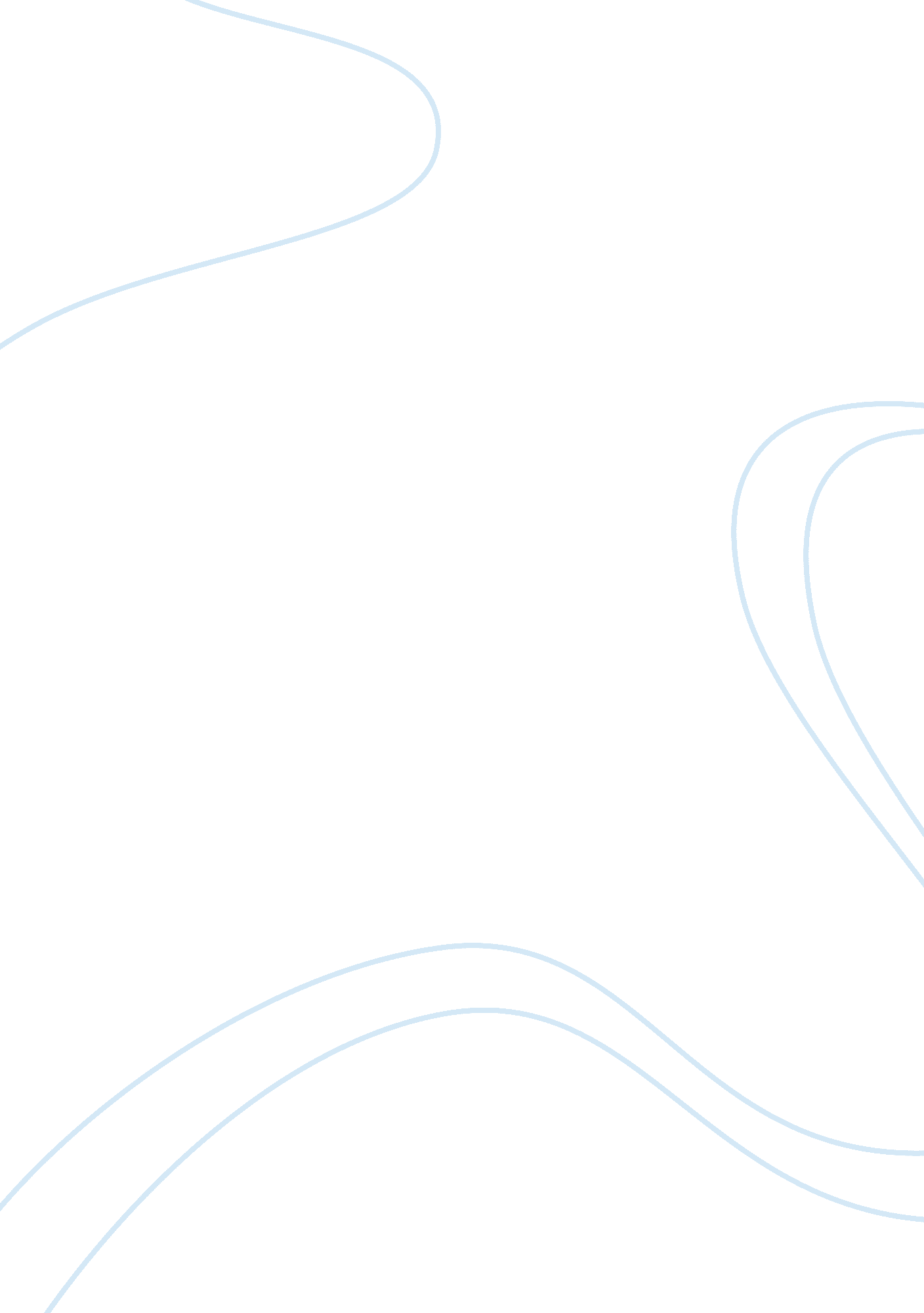 Kill the possumSociety, Child Abuse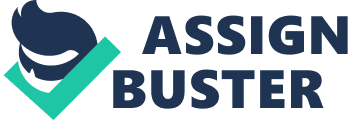 The essay I will be doing will be about the novel “ Kill the Possum" by James Moloney which goes deep into the Beal’s family’s life and mainly three young people who are experiencing domestic violence at home. This novel shows how important it is to think about the consequences of your actions before you act. In the book “ Kill the Possum" by James Moloney the main topic that the book is trying to make you be more aware of how domestic violence hurts not only the victim but everyone. A quote that the book gives is “ Kirsty Beal sits on the edge of the bed, leaning over Mrs Beal. ‘ It’s all right, Mum, he’s gone now ‘. This quote was on page eighteen and it was about how everyone is a victim and it is how they all try to make each other feel better by saying words like “ its all right Mum, he’s gone now. In the book “ Kill the Possum" by James Moloney makes you think about the consequences of your actions before you act. I agree that you should think about the consequences before your action before you act, for example if Ian thought of the consequences of his consequences of his actions of bullying the Beal family he would live a better life and wouldn’t be dead now. The evidence for the example is on chapter 24 on page 249 it writes, “ Adult male: “ move away or you’ll pay as well. I don’t care what they do to me. I’ve had enough of you and the whole family, the way you persecute me, make me come here so you can spit in my face. I’m fed up with all the games. Get from him. ‘ Adolescent female screams. Sound of fire-arm discharging. Can you see how the actions of Ian Cartwright bullying the Beals had a big consequence of him dying. In novel “ Kill the Possum" by James Moloney, the main topic that the book try’s to make you think about is to be more aware of the consequences of your actions and the novel talks about domestic violence. An example is when Dylan and Tim went to Ian’s house to steal the rifle to kill Ian for what he has been doing, but if Dylan didn’t persuade Tim to kill the possum they wouldn’t even have to steal the rifle. The evidence of the text is on page 150, “ He turns quickly and instead of the little marsupial, it’s the images from inside his head inhabiting the orange bag. It’s not a length of pipe in his hands, its revenge, its punishment. It’s perfect. The possum dies with the first blow. Dylan hits it twice more, huge swings from well back behind his head, to be sure its over and the poor thing doesn’t suffer. Can you see if Dylan didn’t persuade Tim to come with him to kill the possum they wouldn’t have the guts to steal the rifle and kill The essay I am doing is on the novel “ Kill the Possum" by James Moloney, the novel was about the lives of the Beals family’s life and mainly three young people who are experiencing domestic violence . The main topic sentence in the novel was to make you think about the consequences of your actions before you act. Therefore the novel talks about the lives of mainly three young teens and how there lives are with domestic violence and about the consequences of your actions. 